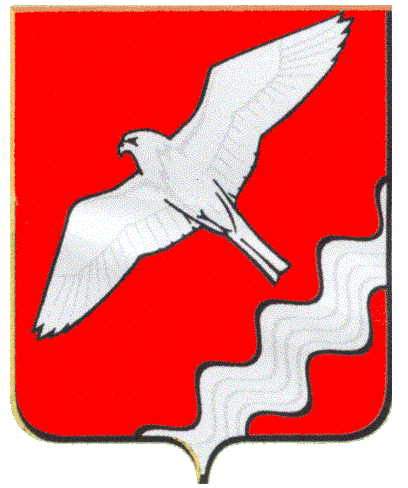 АДМИНИСТРАЦИЯ МУНИЦИПАЛЬНОГО ОБРАЗОВАНИЯКРАСНОУФИМСКИЙ ОКРУГПОСТАНОВЛЕНИЕот 27.03.2018 г. № 249г. КрасноуфимскНа основании результатов рейтингового голосование по объектам благоустройства общественных территорий МО Красноуфимский округ, подлежащих в первоочередном порядке благоустройству, утвержденных протоколом заседания общественной комиссии по обеспечению реализации муниципальной программы «Формирование современной городской среды на территории МО Красноуфимский округ» от 20.03.2018 года, руководствуясь ст.ст. 26, 31 Устава МО Красноуфимский округ.П О С Т А Н О В Л Я Ю:1. Внести в муниципальную программу МО Красноуфимский округ «Формирование современной городской среды на территории Муниципального образования Красноуфимский округ на 2017-2022 годы», утвержденную постановлением Администрации МО Красноуфимский округ от 26.09.2017 г. № 922/1 «Об утверждении муниципальной программы «Формирование современной городской среды на территории Муниципального образования Красноуфимский округ на 2017-2022 годы»», следующие изменения:1.1. Строку 14 Приложения 5 «Адресный перечень дворовых и общественных территорий, подлежащих благоустройству по муниципальной программе «Формирование современной городской среды на территории  Муниципального образования Красноуфимский округ на 2017-2022 годы» изложить в следующей редакции: 1.2. Строку 16 Приложения 5 «Адресный перечень дворовых и общественных территорий, подлежащих благоустройству по муниципальной программе «Формирование современной городской среды на территории  Муниципального образования Красноуфимский округ на 2017-2022 годы» изложить в следующей редакции: 1.3. Строку 17 Приложения 5 «Адресный перечень дворовых и общественных территорий, подлежащих благоустройству по муниципальной программе «Формирование современной городской среды на территории  Муниципального образования Красноуфимский округ на 2017-2022 годы» изложить в следующей редакции: 2. Данное постановление разместить на официальном сайте МО Красноуфимский округ.3. Контроль за выполнением данного постановления возложить на заместителя главы Администрации Муниципального образования Красноуфимский округ по строительству и ЖКХ (Петухов Д.А.).Глава Муниципального образованияКрасноуфимский округ                                                                         О. В. РяписовО внесении изменений в муниципальную программу «Формирование современной городской среды на территории Муниципального образования Красноуфимский округ на 2017-2022 годы»142.1 Благоустройство общественной территории: д. Приданниково, общественная территория по ул. Дружбы (территория бывшего стадиона).2162,420,002162,420,000,000,000,0014Областной бюджет        2033,760,002033,760,000,000,000,0014Местный бюджет          107,040,00107,040,000,000,000,0014Внебюджетные источники 21,620,0021,620,000,000,000,00162.3 Благоустройство общественной территории: п. Сарана, общественная территория по ул. Заводская.1456,000,000,000,001456,000,000,0016Областной бюджет        1369,3680,000,000,001369,370,000,0016Местный бюджет          72,0720,000,000,0072,070,000,0016Внебюджетные источники 14,560,000,000,0014,560,000,00172.4 Благоустройство общественной территории: п.г.т. Натальинск, парк расположенный по ул. Кирова.1456,000,000,000,000,001456,000,0017Областной бюджет        1369,3680,000,000,000,001369,370,0017Местный бюджет          72,0720,000,000,000,0072,070,0017Внебюджетные источники 14,560,000,000,000,0014,560,00